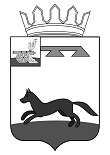                     СОВЕТ ДЕПУТАТОВ ВЛАДИМИРОВСКОГО                                                                           СЕЛЬСКОГО ПОСЕЛЕНИЯ          ХИСЛАВИЧСКОГО РАЙОНА   СМОЛЕНСКОЙ ОБЛАСТИ                                           РЕШЕНИЕОт 15.07.2023г                                                        №13«Об исполнении  бюджета   Владимировского  сельского поселения Хиславичского района  Смоленской области  за 1 квартал 2023года Заслушав  информацию и рассмотрев материалы представленные старшим  менеджером  Администрации Владимировского сельского поселения Хиславичского района Смоленской области об исполнении бюджета за 1 квартал 2023 года Совет  депутатов Владимировского сельского поселения Хиславичского  района Смоленской области Решил:1.  Одобрить основные характеристики исполнения бюджета Владимировского сельского поселения Хиславичского района Смоленской области за 1 квартал 2023 года:1.1. Общий объем доходов бюджета сельского поселения составил 920,4 тыс. руб.;1.2. Общий объем расходов бюджета Владимировского сельского поселения Хиславичского района Смоленской области  составил 677,5 тыс. руб.2.   Превышение доходов над расходами (профицит) составил 242,9  тыс. руб.3.   Настоящее решение подлежит официальному опубликованию в районной газете «Хиславичские известия».Глава муниципального образованияВладимировского сельского поселенияХиславичского района Смоленской области                            Митрофанов А.Л.